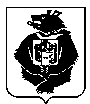 Министерство образования и науки Хабаровского края краевое государственное бюджетное профессиональное образовательное учреждение«Хабаровский колледж отраслевых технологий и сферы обслуживания»                                                     (КГБ ПОУ ХКОТСО)________________________________________________________________                    Россия, 680007						                            тел./факс:  (4212) 36-38-08г. Хабаровск, ул. Волочаевская,1			                                           e-mail: dgmik@rambler. ru		ИСТОРИЧЕСКАЯ СПРАВКАДиректор                                                                                                                  Е.С. Шелест06 августа 1955 г.Хабаровский индустриальный техникум создан на основании приказа Министерства промышленности строительных материалов РСФСР от 06 августа 1955 г.  № ЗЗI01 апреля 1996 г.Хабаровский индустриальный техникум преобразован в государственное образовательное учреждение «Хабаровский индустриальный техникум».Основание: приказ Комитета по управлению государственным  имуществом Хабаровского края  от 01.04.1996 № 160.22 января 1998 г.Государственное образовательное учреждение «Хабаровский индустриальный техникум» преобразован в Государственное образовательное учреждение среднего профессионального образования «Дальневосточный государственный межрегиональный индустриально-экономический колледж».Основание: приказ Государственного комитета по жилищной и строительной политике от 22.01.1998 г. № 17-8.09 декабря 2004 г.Государственное образовательное учреждение среднего профессионального образования Дальневосточный  межрегиональный индустриально-экономический колледж» переименовано в Федеральное государственное образовательное учреждение среднего профессионального образования «Дальневосточный государственный межрегиональный индустриально-экономический колледж».Основание: приказ Федерального агентства по строительству и жилищно-коммунальному хозяйству от 09.12.204 г. № 28921 октября 2011 г.Федеральное государственное образовательное учреждение среднего профессионального образования «Дальневосточный государственный межрегиональный индустриально-экономический колледж» переименовано в федеральное государственное бюджетное образовательное учреждение среднего профессионального образования «Дальневосточный государственный межрегиональный индустриально-экономический колледж».Основание: приказ Министерства образования и науки Российской Федерации от 21.10.2011 № 251022 февраля 2012 г.Федеральное государственное бюджетное образовательное учреждение среднего профессионального образования «Дальневосточный государственный межрегиональный индустриально-экономический колледж» переименовано в Краевое  государственное бюджетное образовательное учреждение среднего профессионального образования «Дальневосточный государственный межрегиональный индустриально-экономический колледж».Основание: распоряжение Министерства образования и науки Хабаровского края от 22.02.2012 № 32608 октября2014г.Краевое  государственное бюджетное образовательное учреждение среднего профессионального образования «Дальневосточный государственный межрегиональный индустриально-экономический колледж» и краевое государственное бюджетное профессиональное образовательное учреждение № 4 реорганизовано путем слияния в краевое государственное бюджетное профессиональное образовательное учреждение«Хабаровский колледж отраслевых технологий и сферы обслуживания»Основание: распоряжение Правительства Хабаровского края от 13.08.2014г. № 583-п